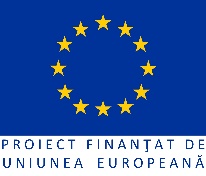 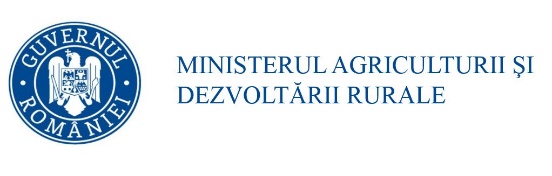 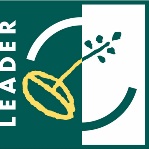 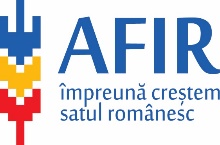 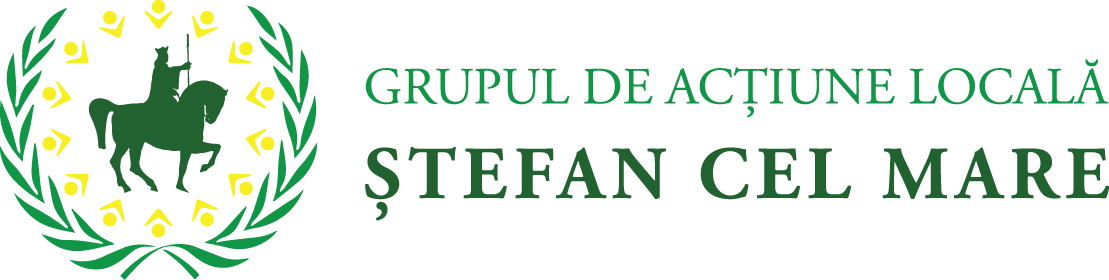 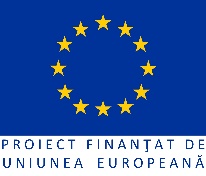 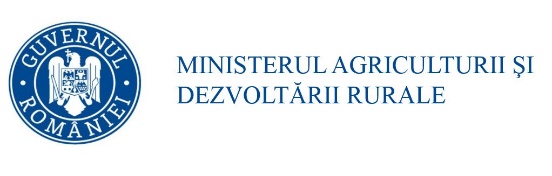 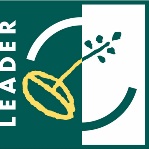 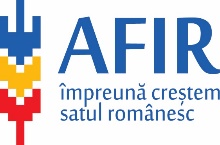 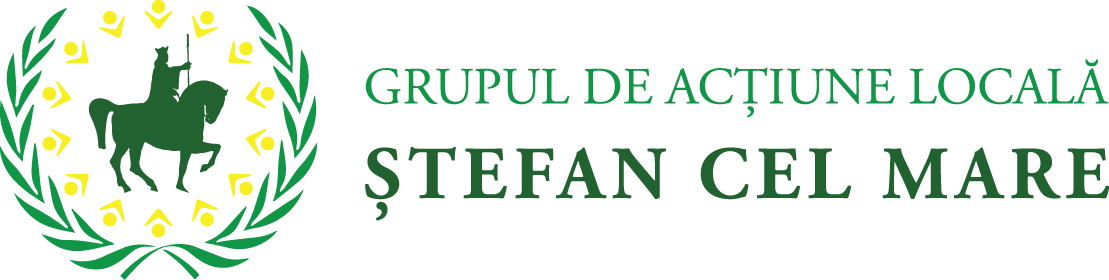 SCM.04  FIȘA DE VERIFICARE A CRITERIILOR DE SELECȚIEMăsura 4.4/6B – Dezvoltarea unor UAT-uri viabile prin inovare socială în teritoriul GAL Sub-măsura 19.2 - ”Sprijin pentru implementarea acțiunilor în cadrul strategiei de dezvoltare locală”Denumire solicitant: ....................................................................................................................................Statutul juridic: …………………………………………………………………………………….. ………………Date personale (reprezentant legal al solicitantului) Nume:……………………………………………………………………….............................................................. Prenume:……………...……………………………………………………............................................................ Funcţie:…………………………...................................................................................................................................Titlul proiectului: ………………………………………………………………………………………………….… 
Perioada sesiunii de depunere de proiecte la GAL:  ......................................................................... Număr și data înregistrării proiectului la GAL: ..................................................................................Obiectivul și tipul proiectului: ...................................................................................................................Amplasarea proiectului* ................................................................................  (localitate/localități)Toate proiectele eligibile vor fi punctate în acord cu criteriile de selecție menționate anterior.Evaluarea criteriilor de selecție se face doar în baza documentelor depuse odată cu Dosarul Cererii de finanțare.Observații (se va completa de către experții GAL Ștefan cel Mare):_____________________________________________________________________________________________________________________________________Aprobat,Manager GAL/Presedinte GAL Ștefan cel MareNume/Prenume____________________Semnătura  	Data 	/ 	/ 	Metodologia pentru verificarea criteriilor de selecție pe Măsura 4.4/6B - Dezvoltarea unor UAT-uri viabile prin inovare socială în teritoriul GALEvaluarea criteriilor de selecție se va realiza de către experții GAL Ștefan cel Mare, doar pentru proiectele care au fost verificate până în această etapă și au fost declarate eligibile. Denumire solicitant Se preia denumirea din Cererea de finanțare Statutul juridic Se preia statutul juridic din Cererea de finanțareDate personale (reprezentant legal al solicitantului)NumePrenumeFuncţieSe preiau informațiile din Cererea de finanțareTitlul proiectuluiSe preia titlul proiectului din Cererea de finanțare.Perioada sesiunii de depunere de proiecte GAL Se completează cu data lansării apelului de selecție de către GAL și data limită pentru depunerea proiectelor.Număr și data înregistrării proiectului la GAL Se completează cu numărul și data înregistrării proiectului la GAL Ștefan cel MareObiectivul și tipul proiectuluiSe preia obiectivul proiectului conform descrierii menționată în Cererea de finanțare. Se stabilește tipul proiectului: •	de investiții: - investiție nouă                                          - modernizare/lucrări de intervențieAmplasarea proiectuluiSe preia amplasarea menționată în Cererea de finanțare. Se va specifica totodată dacă localizarea proiectului vizează arealul de implementare al investiției, respectiv teritoriul GAL Ștefan cel Mare.CS1. Proiecte realizate în parteneriatCriteriul va fi punctat în cazul în care solicitantul prezintă un acord de parteneriat privind proiectul propus încheiat cu cel puțin un partener și vizează obiective comune.Documente de verificat: Acordul de parteneriat, Studiul de fezabilitate/Documentaţia de Avizare pentru Lucrări de Intervenţii/Memoriul justificativ.Se verifică dacă solicitantul a anexat la  cererea de finanțare un acord de parteneriat care demonstrează faptul că proiectul va fi realizat în parteneriat cu cel puțin o entitate constituită juridic (partener) pentru realizarea obiectivelor propuse prin proiect/investiție. Expertul GAL verifică dacă solicitantul a detaliat și argumentat în cadrul Studiului de fezabilitate/Documentaţiei de Avizare pentru Lucrări de Intervenţii/Memoriul justificativ rolul fiecărui în partener în implementarea proiectului.Dacă criteriul este îndeplinit, expertul GAL va înscrie 20 puncte în coloana Punctaj acordat de GAL. În caz contrar expertul va înscrie 0 puncte.CS2. Proiecte cu impact micro-regionalCriteriul va fi punctat în cazul în care investiția propusă este amplasată într-o singură comună/oraș, iar prin obiective și rezultate demonstrează un impact pozitiv pentru populația mai multor comune/oraș din teritoriul GAL Ștefan cel Mare.Documente de verificat: Cererea de finanțare, Studiul de fezabilitate /Documentaţia de Avizare pentru Lucrări de Intervenţii/Memoriul justificativSe va verifica dacă solicitantul a prezentat și argumentat în cadrul Studiului de fezabilitate/Documentaţiei de Avizare pentru Lucrări de Intervenţii/Memoriul justificativ, impactul micro-regional al investiției propuse, astfel încât să fie prezentat modul în care investiția propusă are un impact pozitiv și pentru alte comune/oraș din teritoriul GAL Ștefan cel Mare.Dacă criteriul este îndeplinit, expertul GAL va înscrie 30 puncte în coloana Punctaj acordat de GAL. În caz contrar expertul va înscrie 0 puncte.CS3. Proiecte care deservesc o populație cât mai mare Criteriul va fi punctat în cazul în care investiția propusă deservește o comună/oraș cu o populație cât mai mare, astfel:• 2.000 – 2.999 locuitori: 10 puncte;• 3.000 – 3.999 locuitori: 15 puncte;• Peste 4.000 locuitori: 20 puncte.Documente de verificat: Studiul de fezabilitate/Documentaţia de Avizare pentru Lucrări de Intervenţii/Memoriu justificativ, Anexa 8_Rezultate recesământ Se verifică în Anexa 8_Rezultate recesământ, numărul de locuitori din comuna/orașul în care se va realiza investiția. De asemenea, se verifică dacă este specificat în Studiul de fezabilitate/Documentaţia de Avizare pentru Lucrări de Intervenţii/Memoriul justificativ, populația netă din comună/oraș care beneficiază de servicii/infrastructuri îmbunătățite prin investiția propusă.În funcție de populația comunei/orașului din teritoriul GAL Ștefan cel Mare în care se realizează investiția propusă prin proiect, expertul GAL va înscrie în coloana Punctaj acordat de GAL:10 puncte dacă investiția deservește o comună/oraș cu o populație cuprinsă între 2.000 – 2.999 locuitori;15 puncte dacă investiția deservește o comună/oraș cu o populație cuprinsă între 3.000 – 3.999 locuitori;20 puncte dacă investiția deservește o comună/oraș cu o populație mai mare de 4.000 locuitori.CS4. Exploatarea resurselor de energie regenerabilăCriteriul va fi punctat proporțional cu ponderea acestor investiții din valoarea totală eligibilă a proiectului:Cheltuielile cu exploatarea resurselor de energie regenerabilă reprezintă cel puțin 5% din bugetul proiectului – 10 puncte;Cheltuielile cu exploatarea resurselor de energie regenerabilă reprezintă 2,5%-4,9% din bugetul proiectului – 5 puncte;Cheltuielile cu exploatarea resurselor de energie regenerabilă reprezintă min. 1%-2,4% din bugetul proiectului – 2 puncte;Cheltuielile cu exploatarea resurselor de energie regenerabilă reprezintă 0,5%-0,9% din bugetul proiectului – 1 punct.Documente de verificat: Studiul de fezabilitate/ Documentaţia de Avizare pentru Lucrări de Intervenţii/Memoriul justificativ, Cererea de finanțare, bugetul indicativ.Expertul verifică în SF/DALI/MJ și în Cererea de finanțare dacă sunt prevăzute cheltuieli pentru investiții care vizează utilizarea energiei din surse regenerabile și descrierea acțiunilor propuse. În funcție de ponderea investițiilor bugetate din valoarea totală eligibilă a proiectului, pentru utilizarea energiei din surse regenerabile, expertul GAL va înscrie în coloana Punctaj acordat de GAL:maxim 10 puncte și minim 1 punct dacă criteriul este îndeplinit;0 puncte dacă criteriul nu este îndeplinit, respectiv proiectul nu prevede măsuri privind exploatarea resurselor de energie regenerabilă. CS5. Proiectul conține componente inovative sociale sau de protecția mediului Criteriul va fi punctat în cazul în care Studiul de fezabilitate/ Documentaţia de Avizare pentru Lucrări de Intervenţii/Memoriul justificativ prevede cel puțin o investiție care reduce considerabil efectele negative asupra mediului sau cel puțin o componentă inovativă social pentru teritoriul GAL Ștefan cel Mare.Documente de verificat: Studiul de fezabilitate/ Documentaţia de Avizare pentru Lucrări de Intervenţii/Memoriul justificativ, Cererea de finanțare.Se verifică în SF/DALI/Memoriu justificativ și în Cererea de finanțare dacă sunt prevăzute componente inovative sociale pentru teritoriul GAL Ștefan cel Mare sau de protecția mediului. Criteriul se va puncta dacă sunt identificate și descrise rezultate/acțiuni/activități/cheltuieli/investiții pentru cel puțin  o componentă inovativă social sau de protecția mediului în cadrul investiției propuse de solicitant.  Inovarea socială presupune dezvoltarea de idei, servicii și modele prin care pot fi mai bine abordate provocările sociale, cu participarea actorilor publici și privați, inclusiv a societății civile, cu scopul îmbunătățirii calității vieții populației din teritoriu. Aceasta poate fi reprezentată de o soluție la o problemă socială – o activitate sau un serviciu inovativ,  poate fi o schimbare de proces sau o schimbare organizațională. Inovarea socială presupune noutate – important nu este ca ideea sau acțiunea să fie absolut noi, contează să fie percepute ca noi în contextul în care sunt aplicate, respectiv pentru teritoriul GAL Ștefan cel Mare. Inovarea trebuie să introducă o schimbare. Inovarea socială produce un beneficiu pentru grupuri de indivizi, comunități, societate în ansamblu, iar nu pentru indivizi particulari. Exemple de teme de inovare socială: – crearea și consolidarea de parteneriate relevante pentru soluționarea problemelor cu care se confruntă comunitățile marginalizate / persoanele aflate în risc de sărăcie / persoane aparținând grupurilor vulnerabile, dar și pentru identificarea unor soluții practice, viabile, inovative de a răspunde problemelor identificate, bazate inclusiv pe valorificarea de bune practici la nivel național sau din alte programe; – metode inovative de implicare activă a membrilor comunității la acțiunile sprijinite, inclusiv pentru depășirea barierelor de ordin moral sau care țin de cutumele din societate / etnice; – valorificarea oportunităților locale în identificarea soluțiilor propuse; – activități și inițiative care vizează promovarea egalității de șanse, non discriminarea etc.; Dacă criteriul este îndeplinit, expertul GAL va înscrie 10 puncte în coloana Punctaj acordat de GAL. În caz contrar expertul va înscrie 0 puncte.CS6. Gradul de sărăcie a zonei în care va fi implementat proiectulCriteriul va fi punctat în cazul în care IDUL aferent comunei/orașului se încadrează în următoarele valori, astfel:• IDUL < 55: 20 puncte;• IDUL > 55: 10 puncte.Documente de verificat: Studiul de fezabilitate/ Documentaţia de Avizare pentru Lucrări de Intervenţii/Memoriul justificativ, Anexa_10_Lista UAT-urilor cu valorile IDUL corespunzătoareExpertul verifică în SF/DALI/Memoriu justificativ și în Anexa_10_Lista UAT-urilor cu valorile IDUL corespunzătoare, IDUL corespunzător comunei/orașului în care se va implementa investiția propusă prin proiect. Dacă IDUL este mai mic de valoarea 55 expertul GAL va înscrie 20 puncte în coloana Punctaj acordat de GAL  și 10 puncte dacă IDUL este mai mare de valoarea 55.CS7. Proiectul vizează crearea locurilor de muncă.Criteriul va fi punctat în cazul care este creat cel puțin un loc de muncă prin investiția propusă.Documente de verificat: Cererea de finanțare, Studiul de fezabilitate/Documentaţia de Avizare pentru Lucrări de Intervenţii/Memoriul justificativ, Anexa_14_Angajamentul beneficiarului  privind locurile de muncă create.Se verifică în Cererea de finanțare, SF/DALI/Memoriu justificativ, dacă solicitantul a prevăzut crearea de noi locuri de muncă în faza de operare a investiției.  Dacă din informațiile prezentate, rezultă că vor fi create locuri de muncă, expertul verifică Angajamentul beneficiarului  privind locurile de muncă create. Dacă criteriul este îndeplinit și prin investiția propusă va fi creat cel puțin un loc de muncă, expertul GAL va înscrie 5 puncte în coloana Punctaj acordat de GAL. În caz contrar expertul va înscrie 0 puncte, dacă prin investiție nu sunt create locuri de muncă.În cadrul măsurii M4.4/6B, punctajul minim este de 20 puncte și reprezintă pragul sub care nici un proiect nu poate intra la finanțare.Pentru criteriile de selecție care nu au fost punctate sau punctajul acordat a fost mai mic decât punctajul maxim, expertul GAL va indica motivele care au stat la bază în rubrica ”Observații”.CRITERII PENTRU DEPARTAJAREA PROIECTELOR CU PUNCTAJ EGALÎn cazul în care vor exista mai multe proiecte cu același punctaj, vor fi aplicate următoarele criterii pentru departajare (proiecte care au obținut punctaj pentru criteriile):CS5. Proiectul conține componente inovative sociale sau de protecția mediului; dacă proiectele supuse departajării au același punctaj la CS5, atunci se trece la departajare conform criteriului 2:CS7. Proiectul vizează crearea locurilor de muncă; dacă proiectele supuse departajării au același punctaj și la CS7, atunci se trece la departajare conform criteriului 3:CS2. Proiecte cu impact micro-regional;În situația în care după departajarea conform criteriilor menționate mai sus, vor exista proiecte cu punctaj egal, departajarea finală se va face în funcție de valoarea eligibilă totală a proiectului, astfel:Valoarea totală eligibilă a proiectului în ordine crescătoare, proiectele cu o valoare mai mică vor avea prioritate.Criterii de selecție MĂSURA M 4.4/6BDenumirea măsurii:  Dezvoltarea unor UAT-uri viabile prin inovare socială în teritoriul GALCriterii de selecție MĂSURA M 4.4/6BDenumirea măsurii:  Dezvoltarea unor UAT-uri viabile prin inovare socială în teritoriul GALCriterii de selecție MĂSURA M 4.4/6BDenumirea măsurii:  Dezvoltarea unor UAT-uri viabile prin inovare socială în teritoriul GALCriterii de selecțiePunctajPunctajacordat de GAL Ștefan cel MareCS1. Proiecte realizate în parteneriatCriteriul va fi punctat în cazul în care solicitantul prezintă un acord de parteneriat privind proiectul propus încheiat cu cel puțin un partener și vizează obiective comune.Documente de verificat: Acordul de parteneriat, Studiul de fezabilitate/Documentaţia de Avizare pentru Lucrări de Intervenţii/Memoriul justificativ20 puncte dacă este îndeplinit criteriul CS1............CS1. Proiecte realizate în parteneriatCriteriul va fi punctat în cazul în care solicitantul prezintă un acord de parteneriat privind proiectul propus încheiat cu cel puțin un partener și vizează obiective comune.Documente de verificat: Acordul de parteneriat, Studiul de fezabilitate/Documentaţia de Avizare pentru Lucrări de Intervenţii/Memoriul justificativ0 puncte dacă criteriul CS1 nu este îndeplinit............CS2. Proiecte cu impact micro-regionalCriteriul va fi punctat în cazul în care investiția propusă este amplasată într-o singură comună/oraș, iar prin obiective și rezultate demonstrează un impact pozitiv pentru populația mai multor comune/oraș din teritoriul GAL Ștefan cel Mare.Documente de verificat: Cererea de finanțare, Studiul de fezabilitate /Documentaţia de Avizare pentru Lucrări de Intervenţii/Memoriul justificativ15 puncte dacă este îndeplinit criteriul CS2............CS2. Proiecte cu impact micro-regionalCriteriul va fi punctat în cazul în care investiția propusă este amplasată într-o singură comună/oraș, iar prin obiective și rezultate demonstrează un impact pozitiv pentru populația mai multor comune/oraș din teritoriul GAL Ștefan cel Mare.Documente de verificat: Cererea de finanțare, Studiul de fezabilitate /Documentaţia de Avizare pentru Lucrări de Intervenţii/Memoriul justificativ0 puncte dacă criteriul CS2 nu este îndeplinit............CS3. Proiecte care deservesc o populație cât mai mare Criteriul va fi punctat în cazul în care investiția propusă deservește o comună/oraș cu o populație cât mai mare, astfel:• 2.000 – 2.999 locuitori: 10 puncte;• 3.000 – 3.999 locuitori: 15 puncte;• Peste 4.000 locuitori: 20 puncte.Documente de verificat: Studiul de fezabilitate/Documentaţia de Avizare pentru Lucrări de Intervenţii/Memoriul justificativ, Anexa8_Rezultate recesământ. 20 puncte maxim dacă este îndeplinit criteriul CS3............CS3. Proiecte care deservesc o populație cât mai mare Criteriul va fi punctat în cazul în care investiția propusă deservește o comună/oraș cu o populație cât mai mare, astfel:• 2.000 – 2.999 locuitori: 10 puncte;• 3.000 – 3.999 locuitori: 15 puncte;• Peste 4.000 locuitori: 20 puncte.Documente de verificat: Studiul de fezabilitate/Documentaţia de Avizare pentru Lucrări de Intervenţii/Memoriul justificativ, Anexa8_Rezultate recesământ. 10 puncte minim dacă este îndeplinit criteriul CS3............CS4. Exploatarea resurselor de energie regenerabilăCriteriul va fi punctat proporțional cu ponderea acestor investiții din valoarea totală eligibilă a proiectului:• Cheltuielile cu exploatarea resurselor de energie regenerabilă reprezintă cel puțin 5% din bugetul proiectului – 10 puncte;• Cheltuielile cu exploatarea resurselor de energie regenerabilă reprezintă 2,5%-4,9% din bugetul proiectului – 5 puncte;• Cheltuielile cu exploatarea resurselor de energie regenerabilă reprezintă min. 1%-2,4% din bugetul proiectului – 2 puncte;• Cheltuielile cu exploatarea resurselor de energie regenerabilă reprezintă 0,5%-0,9% din bugetul proiectului – 1 punct.Documente de verificat: Studiul de fezabilitate/ Documentaţia de Avizare pentru Lucrări de Intervenţii/Memoriul justificativ, Cererea de finanțare.10 puncte maxim dacă este îndeplinit criteriul CS4............CS4. Exploatarea resurselor de energie regenerabilăCriteriul va fi punctat proporțional cu ponderea acestor investiții din valoarea totală eligibilă a proiectului:• Cheltuielile cu exploatarea resurselor de energie regenerabilă reprezintă cel puțin 5% din bugetul proiectului – 10 puncte;• Cheltuielile cu exploatarea resurselor de energie regenerabilă reprezintă 2,5%-4,9% din bugetul proiectului – 5 puncte;• Cheltuielile cu exploatarea resurselor de energie regenerabilă reprezintă min. 1%-2,4% din bugetul proiectului – 2 puncte;• Cheltuielile cu exploatarea resurselor de energie regenerabilă reprezintă 0,5%-0,9% din bugetul proiectului – 1 punct.Documente de verificat: Studiul de fezabilitate/ Documentaţia de Avizare pentru Lucrări de Intervenţii/Memoriul justificativ, Cererea de finanțare.1 punct minim dacă este îndeplinit criteriul CS4............CS4. Exploatarea resurselor de energie regenerabilăCriteriul va fi punctat proporțional cu ponderea acestor investiții din valoarea totală eligibilă a proiectului:• Cheltuielile cu exploatarea resurselor de energie regenerabilă reprezintă cel puțin 5% din bugetul proiectului – 10 puncte;• Cheltuielile cu exploatarea resurselor de energie regenerabilă reprezintă 2,5%-4,9% din bugetul proiectului – 5 puncte;• Cheltuielile cu exploatarea resurselor de energie regenerabilă reprezintă min. 1%-2,4% din bugetul proiectului – 2 puncte;• Cheltuielile cu exploatarea resurselor de energie regenerabilă reprezintă 0,5%-0,9% din bugetul proiectului – 1 punct.Documente de verificat: Studiul de fezabilitate/ Documentaţia de Avizare pentru Lucrări de Intervenţii/Memoriul justificativ, Cererea de finanțare.0 puncte dacă criteriul CS4 nu este îndeplinit............CS5. Proiectul conține componente inovative sociale sau de protecția mediului Criteriul va fi punctat în cazul în care Studiul de fezabilitate/ Documentaţia de Avizare pentru Lucrări de Intervenţii/Memoriul justificativ prevede cel puțin o investiție care reduce considerabil efectele negative asupra mediului sau cel puțin o componentă inovativă social pentru teritoriul GAL Ștefan cel Mare.Documente de verificat: Studiul de fezabilitate/ Documentaţia de Avizare pentru Lucrări de Intervenţii/Memoriul justificativ, Cererea de finanțare.10 puncte dacă este îndeplinit criteriul CS5............CS5. Proiectul conține componente inovative sociale sau de protecția mediului Criteriul va fi punctat în cazul în care Studiul de fezabilitate/ Documentaţia de Avizare pentru Lucrări de Intervenţii/Memoriul justificativ prevede cel puțin o investiție care reduce considerabil efectele negative asupra mediului sau cel puțin o componentă inovativă social pentru teritoriul GAL Ștefan cel Mare.Documente de verificat: Studiul de fezabilitate/ Documentaţia de Avizare pentru Lucrări de Intervenţii/Memoriul justificativ, Cererea de finanțare.0 puncte dacă criteriul CS5 nu este îndeplinit............CS6. Gradul de sărăcie a zonei în care va fi implementat proiectulCriteriul va fi punctat în cazul în care IDUL aferent comunei/orașului se încadrează în următoarele valori, astfel:• IDUL < 55: 20 puncte;• IDUL > 55: 10 puncte.Documente de verificat: Studiul de fezabilitate/ Documentaţia de Avizare pentru Lucrări de Intervenţii/Memoriul justificativ, Anexa_10_Lista UAT-urilor cu valorile IDUL corespunzătoare20 puncte maxim dacă este îndeplinit criteriul CS6............CS6. Gradul de sărăcie a zonei în care va fi implementat proiectulCriteriul va fi punctat în cazul în care IDUL aferent comunei/orașului se încadrează în următoarele valori, astfel:• IDUL < 55: 20 puncte;• IDUL > 55: 10 puncte.Documente de verificat: Studiul de fezabilitate/ Documentaţia de Avizare pentru Lucrări de Intervenţii/Memoriul justificativ, Anexa_10_Lista UAT-urilor cu valorile IDUL corespunzătoare10 puncte minim dacă este îndeplinit criteriul CS6............CS7. Proiectul vizează crearea locurilor de muncă.Criteriul va fi punctat în cazul care este creat cel puțin un loc de muncă prin investiția propusă.Documente de verificat: Cererea de finanțare, Studiul de fezabilitate/ Documentaţia de Avizare pentru Lucrări de Intervenţii/Memoriul justificativ, Anexa_14_Angajamentul beneficiarului  privind locurile de muncă create.5 puncte dacă este îndeplinit criteriul CS7............CS7. Proiectul vizează crearea locurilor de muncă.Criteriul va fi punctat în cazul care este creat cel puțin un loc de muncă prin investiția propusă.Documente de verificat: Cererea de finanțare, Studiul de fezabilitate/ Documentaţia de Avizare pentru Lucrări de Intervenţii/Memoriul justificativ, Anexa_14_Angajamentul beneficiarului  privind locurile de muncă create.0 puncte dacă criteriul CS7 nu este îndeplinit............Total punctaj proiect:Total punctaj proiect:…... punctePunctajul minim pe care trebuie să-l obțină un proiect pentru a putea fi finanțat: 20 punctePunctajul minim pe care trebuie să-l obțină un proiect pentru a putea fi finanțat: 20 punctePunctajul minim pe care trebuie să-l obțină un proiect pentru a putea fi finanțat: 20 puncteCRITERII PENTRU DEPARTAJAREA PROIECTELOR CU PUNCTAJ EGALÎn cazul în care vor exista mai multe proiecte cu același punctaj, vor fi aplicate următoarele criterii pentru departajare (proiecte care au obținut punctaj pentru criteriile):CS5. Proiectul conține componente inovative sociale sau de protecția mediului; dacă proiectele supuse departajării au același punctaj la CS5, atunci se trece la departajare conform criteriului 2:CS7. Proiectul vizează crearea locurilor de muncă; dacă proiectele supuse departajării au același punctaj și la CS7, atunci se trece la departajare conform criteriului 3:CS2. Proiecte cu impact micro-regional;În situația în care după departajarea conform criteriilor menționate mai sus, vor exista proiecte cu punctaj egal, departajarea finală se va face în funcție de valoarea eligibilă totală a proiectului, astfel:Valoarea totală eligibilă a proiectului în ordine crescătoare, proiectele cu o valoare mai mică vor avea prioritate.CRITERII PENTRU DEPARTAJAREA PROIECTELOR CU PUNCTAJ EGALÎn cazul în care vor exista mai multe proiecte cu același punctaj, vor fi aplicate următoarele criterii pentru departajare (proiecte care au obținut punctaj pentru criteriile):CS5. Proiectul conține componente inovative sociale sau de protecția mediului; dacă proiectele supuse departajării au același punctaj la CS5, atunci se trece la departajare conform criteriului 2:CS7. Proiectul vizează crearea locurilor de muncă; dacă proiectele supuse departajării au același punctaj și la CS7, atunci se trece la departajare conform criteriului 3:CS2. Proiecte cu impact micro-regional;În situația în care după departajarea conform criteriilor menționate mai sus, vor exista proiecte cu punctaj egal, departajarea finală se va face în funcție de valoarea eligibilă totală a proiectului, astfel:Valoarea totală eligibilă a proiectului în ordine crescătoare, proiectele cu o valoare mai mică vor avea prioritate.CRITERII PENTRU DEPARTAJAREA PROIECTELOR CU PUNCTAJ EGALÎn cazul în care vor exista mai multe proiecte cu același punctaj, vor fi aplicate următoarele criterii pentru departajare (proiecte care au obținut punctaj pentru criteriile):CS5. Proiectul conține componente inovative sociale sau de protecția mediului; dacă proiectele supuse departajării au același punctaj la CS5, atunci se trece la departajare conform criteriului 2:CS7. Proiectul vizează crearea locurilor de muncă; dacă proiectele supuse departajării au același punctaj și la CS7, atunci se trece la departajare conform criteriului 3:CS2. Proiecte cu impact micro-regional;În situația în care după departajarea conform criteriilor menționate mai sus, vor exista proiecte cu punctaj egal, departajarea finală se va face în funcție de valoarea eligibilă totală a proiectului, astfel:Valoarea totală eligibilă a proiectului în ordine crescătoare, proiectele cu o valoare mai mică vor avea prioritate.Întocmit: Expert 1 GAL Ștefan cel MareNume/Prenume  _____________________   Semnătura  	_______________Data 	/ 	/ 	Verificat: Expert 2 GAL Ștefan cel MareNume/Prenume ______________________Semnătura  	_______________Data 	/ 	/ 	